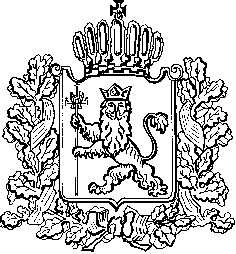 ИЗБИРАТЕЛЬНАЯ КОМИССИЯ ВЛАДИМИРСКОЙ ОБЛАСТИПОСТАНОВЛЕНИЕ09.07.2021					                                           № 131В соответствии с пунктом 4.1 статьи 17 Федерального закона от 22.02.2014 № 20-ФЗ «О выборах депутатов Государственной Думы Федерального Собрания Российской Федерации» и пунктом 2.2 Порядка подачи заявления о включении избирателя в список избирателей по месту нахождения на выборах депутатов Государственной Думы Федерального Собрания Российской Федерации восьмого созыва, утвержденного постановлением Центральной избирательной комиссии Российской Федерации от 25.05.2021 № 7/51-8, Избирательная комиссия Владимирской области  постановляет:Определить следующий график приема заявлений избирателей о включении в список избирателей по месту нахождения на выборах депутатов Государственной Думы Федерального Собрания Российской Федерации восьмого созыва в территориальных избирательных комиссиях Владимирской области: в период с 2 августа по 13 сентября 2021 года: в рабочие дни с 10.00 до 12.00 часов, с 13.00 до 21.00 часа, в выходные дни: с 09.00 до 15.00 часов.Определить следующий график приема заявлений избирателей о включении в список избирателей по месту нахождения на депутатов Государственной Думы Федерального Собрания Российской Федерации восьмого созыва в участковых избирательных комиссиях Владимирской области: в период с 8 по 13 сентября 2021 года: в рабочие дни с 17.00 до 21.00 часа, в выходные дни: с 09.00 до 15.00 часов.Территориальным избирательным комиссиям довести настоящее постановление до участковых избирательных комиссий.Территориальным избирательным комиссиям, участковым избирательным комиссиям области информировать избирателей, в том числе через официальные сайты комиссий в сети Интернет (при наличии), на информационных стендах избирательных комиссий, через средства массовой информации, а также доводить до сведения избирателей иным способом о порядке и сроках подачи заявлений, а также о номерах телефонов и адресах соответствующих избирательных комиссий, графике работы по приему заявлений.5. Опубликовать настоящее постановление в областной общественно-политической газете «Владимирские ведомости», в сетевом издании «Вестник Избирательной комиссии Владимирской области», разместить на официальном сайте Избирательной комиссии Владимирской области в информационно-телекоммуникационной сети Интернет.6. Контроль за исполнением настоящего постановления возложить на Секретаря Избирательной комиссии области Н.А. Ульеву и председателей территориальных избирательных комиссий области.Председатель Избирательной комиссии					      В.А. Минаев Секретарь Избирательной комиссии					     Н.А. УльеваО графике приема заявлений избирателей о включении в список избирателей по месту нахождения на выборах депутатов Государственной Думы Федерального Собрания Российской Федерации восьмого созыва в территориальных и участковых избирательных комиссиях Владимирской области